          FEARFUL AND FAINTHEARTED   <>   ELDER PARMINDER BIANT                                     20         P R E S E N T A T I O N    <>     A N T O I N E T T E           20                  UGANDA CAMP MEETING    <>   BINDING OF MESSENGERSSo, we looked at verses 1 to 9 and we saw three groups, Moses the Priests and the officers. You spoke about the officers and you took us to verses 5 & 8 and you said what?  So, we saw that the officers have two subjects or two messages. And we're going to see if they're different or the same. So, we expounded on verse 1 which was the story of Moses, and the diagram on the board is an explanation of verse 1.So, where is Moses? So. Moses is here and he's explaining and comparing the experiences of the past; so, he’s teaches them about the past so that they can understand the future of what's going to happen.So, he used, compare and contrast by this diagram.                                            |                                    | 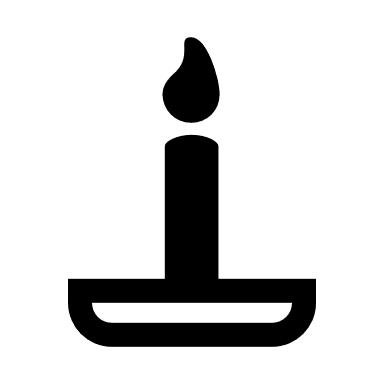                                         PAST              PRESENT            FUTURE                                        COMPARE / CONTRAST -- JUXTAPOSITION                                                             ALPHA   OMEGA                                                             EGPTY    CANNANAnd we discussed how does that work?In Egypt, there's no physical war, it's God that's doing all of that. God is leading, but in the future the people are going to have to work for themselves. And what's that got to do with verse 1?How does that relate to the words of verse 1?What is the issue in verse 1 that Moses wants to bring up?                                       |                                   |                                            PAST               PRESENT           FUTURE                                       COMPARE / CONTRAST -- JUXTAPOSITION                                                                 ALPHA   OMEGA                                                               EGPTY    CANNANWhy does he bring all this up, what's happening in verse 1?What is he predicting is going to happen?So, the Israelites are not as well trained, and they're few in number, what are they feeling? So, in verse 1 they're feeling fear.So, he wants to encourage them, that they don't look at the training, don’t look at the weaponry, and don't look at the numbers. Because why?  Why should you not look at those three things?What about those three things? It's a bit more, than God is leading them. You already explained the answer. I just want to give us one more piece of information about those three things. They're worried about them in the future, he's predicting they're going to be worried, he says, don't worry, why?Why not worry, you already said it, we just need to repeat it; why not worry? How many issues did they have in the past?  How many issues did they have? How many?  So, people have already got the answer. So, I want you to get the answer, how many? Three! Okay so you got the answer.There are three issues in the past, what are the three issues? You didn't say that. What's the issues in the future, you read it out in the verse, what’s the three issues? Do you need some help? Yes. Okay, so, one of them is the numbers.  So, you deal the others now. They’re untrained, the numbers, what do they see in the future coming at them?  What do they see coming at them in the future, it says it right in the verse, what do they see?   It says the word “see” what do they “see”? A white horse and a chariot my brother? They’re few in number they're not as well trained and the horses and chariots are what? Their a symbol of what? That's the training, they’re not as well trained in weapons, superior weapons.If you're an infantry person, and the chariots are coming at you, who's going to win? The chariot will win. It's a much more superior weapon. So, do they have same problems in the past? They don't?When they're at the Red Sea, how did the Egyptians catch up? They used chariots and horses to catch up, didn't they? Are they outnumbered, are they as well trained?So, the Israelites are not trained their few in number and they don't have the weaponry. So. it's exactly the same issue of the past. In the past, God sorted all that problem out with the plagues and the pillar of fire.But now he's not going to do it. So, he's already telling them, when you go to war in the future it will not look like the past. Just in case they're assuming that. In fact, they already know that, because what has he told them as soon as they enter into Canaan, what will change?Anyone, what will change when they enter into Canaan?  In the wilderness why did they keep on going to all these crazy places, go back and forth, wandering around, why did they do that? Who told them to do that? They could have sat down in one place, why are they moving around? Who's guiding that?In what shape or form? Pillar of cloud by day and the Pillar of fire by night. He's the one who's telling them where to go to have a visible presence of God.When they're going into Canaan then that will stop, they have no visible presence. There's no visible presence of God and so, he's telling them when God departs from you, you'll be scared. You'll be scared because you're going to be confronted with the same issues and last time, I helped you directly. You'll be few in number, you won't be trained, and they'll have superior weaponry. We picked up a lot of things, I think we've covered most of it. Maybe someone wants to explain in their own words, or we missed something that they want to add?Audience talking…. So, back here they didn't have any evidence, but now they have evidence. And what did you say about Providence?  How long is this period, from here to here?  (Past – Future)                                    |____________________|                                                                                  PAST                    PRESENT                FUTUREHow many years? 40 years.Sister Ann how long was it supposed to be? Between the past and the future, it's 40 years, do you agree with that? You've been in the wilderness for 40 years, how long was it supposed to be? You’re not sure.My sister? 11 days? Are you sure? So, they leave Egypt here and they go where? They go to Sinai, and how long is that period, how long are they there for? No, not the time it takes to get there, but how long are they there?How long? 40 days? They're in Canaan a lot longer than 40 days. They’re in Sinai, they’re a lot longer than 40 days in Sinai. A bit more than 50, 700? So, your marking 40 days when he's in the mountain, but we know it's 46 days, but it’s 40 days.  So, he goes to the mountain, he comes back down, and that's one month, forty days, and then what do they do? They pack up and then they leave? Do they?When he comes down, what do they start doing?  So, they're doing that while he's on the mountain. But don't they spend some time constructing the sanctuary?They construct there at Sinai.How long are they in Sinai, Sister Schneider? Sister Solange? 46 days, a bit longer.My sister? And you're not sure.My brother at the back, how long are they there, from when they leave Egypt, to when they leave Sinai, that period   of time?Brother Lawrence? A bit longer than 80 days.Not sure? My brother? My sister Elizabeth? Sister Emma?One year, two years? Sister Schneider?Anyone? Two years! You said that with confidence.  So, we'll go for two years.                                                |_________|__________                                                     2yrsYou got something to read to us?  So, you don't have reference there yet, but you're going to find one?Anyone got one? Exodus 40 verse 2.                                             |__________|_________                                                  2yrs                                                             Ex 40:2Can I read that? Exodus, 40 verse 2, verse 1; And the Lord spake unto Moses, saying, On the first day of the first month shalt thou set up the tabernacle of the tent of the congregation. Verse 17, And it came to pass in the first month in the second year, on the first day of the month, that the tabernacle was reared up.Are we okay with that? 40 verse 17, And it came to pass in the first month in the second year, on the first day of the month, is verse 17 and verse 2 repeat and enlarge? Is that the same event?Or are they two separate events? What are you saying about verse 2 and verse 17?So, verse 2 is when they begin, to set up the tabernacle, and verse 17 is the end. So, that would mean that verse 2, what year would that be?So, the 1st day of the 1st month of the 1st year. So, that’s 1, 1, 1.                                     |__________|_________                                           2yrs                                                      Ex 40:2                                                                1 / 1 / 1So, 1, 1, 1, they begin. That's verse 2 and verse 17. It's 1,1, 2. Is that right? We say one year.                                            |__________|_________                                           2yrs                                                      Ex 40:2                                                                1 / 1 / 1           1 / 1 / 2                                                         V 2                   V 17And this is when they begin to do what? To begin to raise up.  And here they end building.                                             |__________|_________                                           2yrs                                                      Ex 40:2                                                                1 / 1 / 1           1 / 1 / 2                                                         V 2                   V 17                                           Begin                 End                                                    Raise up            Building So, we'll highlight that we've got the 2nd year here, (1 / 1 / 2). So. we're in the 2nd year, are there any problems with what you're saying from your history that you know? What's the problem? So, the 1st day of the 1st month, no leave the 1st day. In the 1st month they’re going to come out of Egypt. On what day do they come out? They come out on the 15th because the 14th is the Passover So, they're already in Egypt on the 14th day. So, the 14th day of the 1st month of the 1st year, the beginning of their history, their in Egypt. So, verse 2 can't be that same one. So, that would have to be the 2nd year if you're going to do that, and then that would have to be the 3rd year, but you know it's not the 3rd year because it's the 2nd. So, what are you forced to conclude; the relationship between verse 2 and verse 17? What year must verse 2 be, because it can't be year 1? It’s year 2.So, if you put year two here, then verse 2 and verse 17 are Repeat and Enlarge of the same event.                                                               |__________|_________                                                     2yrs                                                                 Ex 40:2                                                                 1 / 1 / 2           1 / 1 / 2                                                      Repeat         V 2                   V 17         Enlarge                                                  Beginning            End                                                               Raise up          BuildingSo, we're here, and someone said it’s two years and now were proving it.                       Verse 2 and verse 17 Repeat and Enlarge They begin to set up the tent, and in verse 17, it says it's all done in one day. So, now we're going to go to another one.So, they finish the building, and now we're going to say, they're going to USE IT. And which is where are we now. This is Exodus 40 verse 2, and 40 verse 17. And what verse do you have, okay Exodus 19 verse 1. So, give us a bit of the story. They've arrived at Mount Sinai here,                          |__________|_________                                  2yrs                                          Ex 40:2           Ex 40:17                 Ex 19:1                                                          1 / 1 / 2           1 / 1 / 2                                   Repeat         V 2                   V 17         Enlarge                              Beginning            End                                        Raise up          Building                                                                                                 Use itSo, I’ll put Exodus 19:1 here. It doesn't give the day; so, we've got 3:1 and I’m going to put X here, and I'm going to put 14 here. It doesn't say in the verse, but Brother William says it's 14 for some reason.                                 |__________|_________             X / 3/ 1            2yrs        (14)  Ex 19:1            Ex 40:2           Ex 40:17                                                                           1 / 1 / 2           1 / 1 / 2                                   Repeat         V 2                   V 17         Enlarge                              Beginning            End                                        Raise up          Building                                                                                                 Use itNumbers 10 verse 11- 13; where is it ( 20 / 2 / 2 ) , that's when they leave Sinai. So, that's about 50 days, it's ended here and it's the 1st day of the 1st month, which would be 30 days, and then 20 days, so it’s 50 days.                                |__________|_________             X / 3/ 1            2yrs        (14)  Ex 19:1            Ex 40:2           Ex 40:17                                                                             1 / 1 / 2           1 / 1 / 2                                                       Repeat         V 2                   V 17         Enlarge                              Beginning            End                                                20 / 2 / 2                                         Raise up          Building              __50_days__       Num 10 11-13                                                                                                   Use itSo, they're only there for 50 days worshiping. Is that a surprise to you? You say it was longer, you're going to double-check. So. You’re disagreeing with two years, okay. So, you agree with that, the 3rd month, do you agree with that? (X / 3 / 1)? We’ll read that in a second, but you agree with that, they arrive at Sinai.They arrived at Sinai on the 3rd month of the 1st year, I’ll just read the verse, Exodus 19-1, In the third month, when the children of Israel were gone forth out of the land of Egypt, the same day came they into the wilderness of Sinai.So. they might not be at Mount Horeb but there in Sinai, the wilderness, and they’ve left Rephidim. Then, 40 verse 2 we already read, now it's the next year the 1st month, so we're there; then that's a Repeat and Enlarge. So, let me read Numbers 10. and then see if we've done something wrong. Numbers 10 verse 11,And it came to pass on the 20th day of the 2nd month, in the second year, that the cloud was taken up from off the tabernacle of the testimony.  And the children of Israel took their journeys out of the wilderness of Sinai; and the cloud rested in the wilderness of Paran.  And they first took their journey according to the commandment of the Lord by the hand of Moses.  In the first place went the standard…. So, it explains the sequence, they’re ordered to march, it’s the 20th day of the 2nd month in the 2nd year; I think that's correct isn't it, 20 / 2 / 2, which would make that 50 days. So, where do you want to take us, you said a verse, chapter 9, Numbers chapter 9 verse 1,And the Lord spake unto Moses in the wilderness of Sinai, in the 1st month of the 2nd year after they were come out of the land of Egypt, saying, Let the children of Israel also keep the Passover at his appointed season. So, where are we? We've got one, two, three, four, or, we’ve got a new way mark.                          1                 2                3                   4                     X / 3 / 1  --  1 / 1 / 2  --  1 / 1 / 2  --  20 / 2 / 2Can you tell us if we're at one, two, three, or four, or somewhere else based upon that verse?This is the 20th day of the 2nd month. So, the verse says,And the Lord spake unto Moses in the wilderness of Sinai…. When? In the 1st month of the 2nd year. So, isn't that the 1st month of the 2nd year ( 1 / 1 / 2 ) ? The day hasn't been given, but they're given the month. So, they gave the month. It's the 1st day of the 2nd year.   So, it must be this one ( 1 / 1 / 2 ) this is the same day. We're here in chapter 9. So, in chapter 9, it's not giving the day, but we do know something; what is it saying in the verse, on the 1st day of the 1st month, what is it saying in the verse?What did they have to do? 1st day of the 1st month of the 2nd year, yes? So, the 1st month of the 2nd year, what does the verse tell them to do?So, it says, verse 2, Keep the Passover. So, give me the range of days it has to be. One, two? They run to which day, what's the maximum day it could be? To fulfill this, what's the maximum day can be? 3. That’s the 1st, 2nd and 3rd day. So, you tell me the number you want to give me, I want to add the range. So, tell me the maximum it could be when that instruction happens, what day, number, what's the last day that could happen.The 3RD day, why the 3rd day? Why could it not be the 4th day? So, it starts from the 14th day, so why can't it be the 13th day he gives the instruction?Yes, so. the conversation must happen before Passover; so, I'm asking for a range of days, why do you only stop at the 3rd day, why not the 7th day, why couldn't he have said this is the 7th day? Maybe I'm not understanding. Sister Ella; Passover last only one day. So, here we are, this is the 1st month, this is Passover the 14th, it must be somewhere here. So, give me the 1st day. The 1st day must be the 1st one because it's the 1st month, what's the last one? it could possibly be, that's all I'm asking. Can't be the 14th because it’s too late. The 14th of Passover is here. So, what’s the last one it could be? The 13th.                                       14 Passover                            _______|___________                          |_______|                                 1            Who agrees with the 13th? Sister Schneider, why are you saying 13th for, what do you know about Passover? What's the last day it can be? The 9th’                                         14 Passover                            _______|___________                          |_______|                                 1            9The selection is on the 10th, the tenth part of the 14th, that's part of the ceremony. You can't go on the 11th and say, I haven't chosen my land. Do agree with that brother Paul? Yeah.So, it has to be here,                                         14 Passover                            _______|___________                          |_______|       9So, we've got the day, not the exact day. So, chapter 9 is going to be here, this was Numbers 9:1 and 2.                                |__________|_________             X / 3/ 1            2yrs        (14)  Ex 19:1            Ex 40:2           Ex 40:17                                                                             1 / 1 / 2           1 / 1 / 2                                                       Repeat         V 2                   V 17         Enlarge                              Beginning            End                                                20 / 2 / 2                                         Raise up          Building              __50_days__       Num 10 11-13                                       ( Numbers 9:1-2 )                               Use itSo, that didn't help to us develop anything new.A question is being asked, Elder Parminder responding; These 50 days? Give me the Bible verse that you're talking about. Deuteronomy 2:14.And in the space in which we came from Kadeshbarnea, until we were come over the brook Zered, was thirty and eight years; until all  the generation of the men of war were wasted out from among the hosts, as the Lord sware unto them.  So, from Kadeshbarnea to Zered is 38 years                          KEDESHBARNEA                                     ZERED                  Deu 2:14             |__________38___________|So, you want to do 38, 40 minus 38, you're going to say, 2. That right, do I understand you correctly? So, that's where people are getting these two years from. And how long does it take to get from here, what's happening here?                                              Number 10:11-13                                    This is Leave, they Leave Sinai, So, from here, Numbers 10:11-13 to Kedeshbarnea; how long is it?      Numbers 10:11-13              KEDESHBARNEA                                     ZERED                                   Leave                                        |__________38___________|        SinaiSo, someone already told us the answer for that.Deuteronomy 1 verse 2.These be the words it's Moses spake unto all Israel on this side of Jordan in the  wilderness, in the plane over against the red sea, between Paran, and Tophel, and Laban, and Hazeroth, and Dizahab.  (There are eleven days’ journey from Horeb (Sinai) by the way of Mount Seir unto Kadeshbarnea ). And it came to pass in the fortieth year, in the eleventh month, on the first day of the month, that Moses spake unto the children of Israel…. So, this is 11 days. So, what year is this here? The 2nd year. So, this is the 2nd year. And what month? That's the 20th of the 2nd, and you add 11, so this would be the 3rd month.                                20 / 2 / 2               X / 3 / 2             Numbers 10:11-13                   KED                        ZERED                                         Leave                      ___11_d___|___38yr______|             Sinai                                                            Deu 2;1:4So, we're not going to look at the day, we've got it's the 3rd month of the 2nd year. We know that.                              20 / 2 / 2                  / 3 / 2             Numbers 10:11-13                   KED                        ZERED                                         Leave                      ___11_d___|___38yr______|             Sinai                                                            Deu 2;1:4Numbers 9 verse 1. So, we didn't go into Numbers 9. So, you're going to go to 9:15. I think I assumed it was going to be the same event, but now we're going to prove text it.And on the day that the tabernacle was reared up the cloud covered the tabernacle, namely, the tent of the testimony: and at even there was upon the tabernacle as it were the appearance of fire, until the morning. So, 9:15 is that event here, So, 9:15 is Exodus 40:17 or Exodus 40 verse 2.                                |__________|_________             X / 3/ 1            2yrs        (14)  Ex 19:1            Ex 40:2           Ex 40:17                                                                             1 / 1 / 2           1 / 1 / 2                                                       Repeat         V 2                   V 17         Enlarge                              Beginning            End                                                20 / 2 / 2                                         Raise up          Building              __50_days__       Num 10 11-13                                       ( Numbers 9:1-2; 15 )                       Use itThe tabernacle is reared up, if you're okay with that. then what day is it?  What days did we say it was? Day 1 to 9And now what day is it? Day 1, isn't it?  Can we see that?If you go to 9:17 has to be day 1. Elder Parminder responding: Yeah, without even reading too much, maybe we're assuming that it's all sequential, and 17 comes after verse 1. But I think if you read it, you would see that it would.It's this conversation that God's going to have on day 1, and he says, we're going to rear up the tabernacle on that day. And then in 14 days, on the 14th day, that's the tabernacle that will be reared up. So, this is also on the same day.So, from Egypt to Mount Sinai, I think my artwork here was not very good. I'm going to say, “Leave Egypt”, “to Leave Sinai” that's what I meant, not arrive.                        Leave Egypt                  Leave Sinai                                          |_______________|_________             X / 3/ 1            2yrs        (14)  Ex 19:1            Ex 40:2           Ex 40:17                                                                             1 / 1 / 2           1 / 1 / 2                                                       Repeat         V 2                   V 17         Enlarge                              Beginning            End                                                20 / 2 / 2                                         Raise up          Building              __50_days__       Num 10 11-13                                       ( Numbers 9:1-2; 15 )                       Use itWhen they leave Egypt, when they arrived at Sinai, how long is that?If I do leave Egypt, and here, arrived at Sinai; how long is that? 1 year.                                     Leave Egypt                   Leave Sinai                                          |_________ARRIVE______|_________             X / 3/ 1            2yrs        (14)  Ex 19:1            Ex 40:2           Ex 40:17                                                                             1 / 1 / 2           1 / 1 / 2                                                       Repeat         V 2                   V 17         Enlarge                              Beginning            End                                                20 / 2 / 2                                         Raise up          Building              __50_days__       Num 10 11-13                                       ( Numbers 9:1-2; 15 )                       Use it15, for the 1st, this being 1. 15 / 1 / 1                               15 / 1 / 1                                    Leave Egypt                   Leave Sinai                                          |________ARRIVE______|_________So, if we read this one already, it says they arrived in the wilderness of Sinai on the 3rd month. Do you agree with that?So, this here ( X / 3 / 1 ) would be, we don't know what day, it's the 3rd month.                            15 / 1 / 1               x / 3 / 1                            Leave Egypt                                    Leave Sinai                                          |__________ARRIVIAL_________|_________So, it only takes them, say it's the 15th, 60 days. Oh, because you're saying it's the 14th, because you know that exactly? So, my brother's saying it's exactly 60 days. But, it's only 2 months to get there.So, it's 2 months to get there, then they're there for 9 months. I don't know what they're doing for 9 months. There's this 9-month gap; then, what are they doing for that 9 months?We do know what they're doing. What are they doing for 9 months?So, we've got 15 to the 1st, 1st of the 1st, 1st month.  We’ll just do the months. 1st month and the 3rd month,                                       1             3                                 ___|_______|____________Then he goes up to the mountain for a month, what month are we now in? The 4th month, he comes down. And then what do they they do? They begin to build. So, if that's the 4th month, this would be the 12th month, so, there's 2 months here, there's 1 month here, and how many months is that? 9 months                                      1             3              4                  12                              ____|__2M___|__1M___|___9M_____|_9 months to construct, just basic, these numbers are not accurate.So. this is the construction, then they rear up the temple on this date  We've got 1, 2, 3, verses to show that. And then, 1 month of actually having worship. And then on the 2nd month of the 2nd year, they leave.                    7/1                 3/1             4/1                 12/1              2/2              ____|___2m_____|___1m___|____9m_____|__1m____|_It's not exactly 1, it's not 30 days of course. So, they're only there for 50 days. They move from Sinai here, they leave Sinai on the 20th day of the 2nd month, that's when they leave, (20 / 2 / 2)And then it says in Deuteronomy 1 verse 2, it takes them 11 days to get to Kadeshbarnea, and then that's when things go wrong. So, what we tend to do is, we tend to do something like this, which is where that 2 years came from, is, we say 2 years and 38, is 40. Is that how we normally do it? So, if you do that, what you're basically saying is, because these dates are fixed, is that we're sort of saying, that they do about a year's worth of worship somewhere. But the numbers just say, they're doing 50 days. So, they arrive, they get the law in the next month, then they construct the tabernacle, it takes three quarters of a year to construct, and then they're going to have worship for 50 days, and then they leave.So, it's quite tight, it's not all sitting around, perhaps like we might think, what are they doing there for 2 years.So, it seems that they're there only for how long? 1 year. The 2nd year they leave, they're there for about a year.The first 2 months they were traveling from to Egypt to Sinai the Red Sea, crossing, going to Rephdim, they have a battle, they're crying, and  they're moaning, all of that prehistory before they get to Sinai it takes them 2 months to get  there.So, maybe it's not 11 days, maybe they're saying it should take you 11 days, but it didn't.   So, the only reason we went there is, because here, what did they receive?So, at the Red Sea they separate from Egyptians, and what do they receive?What does Moses give them?  Deuteronomy is serving what purpose?What's the purpose of Deuteronomy? So, what's this here? Exodus 15 So, this is the song, that was going to lead them all through this history.                    7/1                 3/1             4/1                 12/1              2/2              ____|___2m_____|___1m___|____9m_____|__1m____|_                 Song  >>>>>>>>>>>>>>>>>>>>>>>>>>>>>>>>>>>>>So, here Patriarchs and Prophets 387 paragraph 1. you read I'll just paraphrase.                                20 / 2 / 2                  / 3 / 2             Numbers 10:11-13                   KED                        ZERED                                         Leave                      ___11_d___|___38yr______|             Sinai                                    Deu 1:2                                                                    Deu 2:14                                                           PP 387. 1So, 11 days after they leave Mount Sinai, it said Horeb did it? They leave Mount Sinai and 11 days they get to Kedeshbarnea. So, it is 11 days.How long were they in Kedeshbarnea? We know they’re there for 40 days. So, 40 days later in the 2nd month, and say you've got two Kedeshbarnea in the 3rd month, and then it be the 4th month of the 2nd year.               7/1                 3/1             4/1                 12/1              2/2     3         4        ____|___2m_____|___1m___|____9m_____|__1m____|____|_____|          Song  > > > > > > > > > > > > > > > > > > > > > > > > > > > > > > > > What I wanted this to see is, all this history, this song here is Exodus 15, this is the Song of Moses. And that song is designed to take them all through. This history it was never made to be 40 years, but it ends up being 40 years. So, that instruction if we were to read it, will tell you your code of conduct in the wilderness, and then, the result necessity, a change in law. Do we agree with that? There is of necessity a change in law. What Bible verse is that? Hebrew 7As you're trying to find the verse, if you don't change the law, what are you not allowed to do?  You’re not allowed to enter into Canaan, you can't enter into Canaan unless there is going to be a change of law.What word do we want to use, we don't want to use law, we want to use?No, that's the time period, we'd only use law, we want to use, a new song.So, there's a new song, it has to be a change in the song, did we find the verse?  Hebrew 7 verse 12-17 verse,12 says, there has to be of necessity a change in the law, if you're going to change dispensation. So, we know that there's a huge argument in our movement today about how dispensations work. So, we're being accused of dispensationalism by Future for America. I don't know if anybody here actually understand what they mean by that, they accuse us of following Mr. Darby and Mr. Schofield, but that's patently erroneous of course.Why is that erroneous, why is it wrong to accuse us of that? Two points, the most important point, why is it wrong, we did this in class; why is it wrong to accuse us of dispensationalism?Dispensationalism is a symbol of that doctrine, it's not just the word dispensation.So. let's not get confused about false accusations, let's keep true to what that symbol means. Why is it wrong to accuse us of dispensationalism or believe in Darby's and Scofield doctrine?The number one premier argument, that we have been falsely accused of is what?So, it's a straightforward question, but the answer is not that straightforward. So, that's why we're struggling to find the answer.The number one thing, if you believe in that doctrine, regardless of the details, let's not get bogged down in the detail because the details only reinforce what we're teaching, is this, before the end, what needs to happen? You need to have people converted. So, there needs to be a conversion before the end can happen. Are we okay with that?End is what symbol? Closed of ProbationSo, by the time you get the Close of Probation, before that, what do you have to have? You must have conversions. That’s what their doctrine teaches at its core foundational concept, is that what adversely Adventism teaches? Of course, it does, that's why we do so much evangelism.Because, when we go to the world, and we start saying, don't work on Saturday, what do they say, oh we agree with that, do they? Of course, they don't.The world's going to say, you must work on Saturday. And all the world is going to say, thank you; we're so poor we like to work on Saturday. During the west you get overtime money. So, you like that, everyone likes working on Saturday, you get double money in the west. Or in poorer countries you must work on Saturday to survive. So, to convince people that it's wrong, they first must be converted on the issue of Christianity.And do we teach that, do we teach that they’re must be mass conversions before Sunday Law, before Close of Probation, do we teach that in this movement? No.In fact, some of us have got such strange ideas that we think it's only a one-track issue with the Nethinim’s, only one doctrinal truth, and of course it's not. That's what Elder Tess is trying to teach in your presentations.We got five days for all to come into unity on this issue. There are two concepts that must be dealt with. First of all, the testing truth, the testing truth is what? The Midnight Cry message, which says what? Treat people properly, equally, everybody, The Golden Rule; it’s that simple.Now, you can do that without being an Adventist can't you? For sure you can. You don't need to be an Adventist to do that. But that's not all that they need to learn, they need to learn some other things.We're offering them membership into the most elite club, aren't we?We call it what? The church triumphant.And any membership in an elite club has standards, we have expectations of our members. You go to a fancy restaurant, and they say dress code. You must come at least in a sports jacket, if not a suit. You must dress smart; you can't come in shorts or jeans; we all know that. Even if we've never been to one.If you went on holiday somewhere, and you're sightseeing in one of these Eastern countries, and you wanted to go and look at the architecture of one of their temples, what do they demand of you? Number one thing, because they recognize what holy ground is, don’t they?What do you have to do? You must take off your shoes. And you say, not in my faith you don't, we don't do that kind of stuff. What do they say, we’ll accommodate you?Do they do that? No, they said, we don't care about your faith, it’s our building, you follow our rules, or you don't come in, we don't care. So, people from the West, have all these crazy thoughts about rights and independence, say okay, I’ll take my shoes off. And, if you go to a certain place, you have to cover your hair, they have all these scarves ready waiting for you. Cover your hair or you don't come in. And we're desperate to go and look inside.So, we've got to follow the rules, that's the essence of what Elder Tess is teaching, that this whole idea about joining this movement is not just secular equality. They're going to have to abide by all the rules. She does surprise us, it should not.We did that, I think in our first and second lessons, in a class you did with me, what did we say? The Levites need to learn everything that we do, because they need to be competent teachers, from the testimony of two a thing is established.So, a Nethinim needs to understand all of those symbols about Nethinim’s, which means they need to understand everything we do. They can’t understand that as secularists, as people of another religion. So, they're going to have to change their religion.So, when does that happen, before Sunday law or after Sunday law?Adventism teaches, whether they realize it or not, before, and that is dispensationalism. That's what Darby teaches, before the end can come, you must have all this mass conversion.Everyone must be converted, and then when your converted, then you can make your selection. We don't teach that. We say, because we follow God's Word, Revelation 18 verse 4, Come out of her my people.And who are the people, what do they look like? What do they look like, do they look like us? They don't look like us.We can say it this way, they look ugly, because they haven't been washed and cleansed. So, when they come out, we say, what? Hold on, before you come, get cleaned up and then you can join; put your proper clothing on.It happens then, not before; if it happened before, they’d would say, we're ready, what are we waiting for? The whole logic that future for America have got, is basically the same argument that the church has got, which are not fit for purpose. They’re wrong reading of God's Word.So, we've got 11 days, we've proofed that, they're there for 1 year, so this 2 and 38. It wasn't my purpose to try and work that out, and do the math, when it says the 2nd year, which is actually 1 year. And then inclusive reckoning, all of that, I wasn't trying to do that. But I think it's a nice line that we've created.A classmate is speaking, Elder Parminder responding; So, you’re one of the people that said 2 years, and then you've changed, based upon? Deuteronomy chapter 2:14.And in the space which we came from kadeshbarnea, until we were come over the brook Zered, was 38 years; until all the generation of the men of war were wasted out from among the host, All I want us to see is, that you need a song for this dispensation, and you need another song for the next one.So, I'm going to point out another though. We're in Deuteronomy 2:14. What has God been waiting for? I’ll give you a choice of four things: Children, Women, Men, or H3627. God’s waiting for: children, women, men, or H3627. What's he been waiting for all this time? Which one of those four; one, two, three, or four? Sister Elisabeth, which one has he been waiting for?Tell me the number; one two three or four?Number one is children women men or, H3627, there are your four choices, which number do you want to go for?You've got four choices just choose one. Number three or the last.Parminder: No, choose only one, it doesn't matter if you're wrong, just go for one.Number three, anyone else?Sister Dorcas which number? Not sure.My sister which number? Not sure, you don't know what the question is. We're in chapter 2 verse 14, saying, God has been waiting a long time, and, what's he been waiting for? So, I’ll give you a choice; he's waiting for children, women, men, or, H3627Which one is he waiting for? One, two, three, or four, in that order? Number four My sister? Not sure.My sister? Number two? Can be waiting for the women? Waiting for the children?So, you've been waiting for children, number one?My brother which number? Number three.Which number? FourNumber four. Number three, that's not number three, number three was men.So, it says in the verse. What's He waiting for, give me the rule number one word. We're going to use rule number one, what word? Brother Benjamin, what word? No Sister Schneider? Not sure.Brother Rogers? Sorry, no.Brother Dennis?Parminder: It got so far, I don't even remember what that question is, just give me the answer, don't worry about questions. Question is, God's been waiting….I give you four choices and people got all different choices. I said, now we're going to explain why, three-quarters of those choices are the wrong ones, many of us have gotten the wrong answers. So, many are going to say what was the wrong answer, and why. So, now I'm asking, what was God waiting for? Where in 2:14. but before we do that, I'm asking what the key word is, rule number one, the most important word in our study. 2:14 yes.Wasted! Wasted means what? Dead What’s He been waiting for all this time? To kill people. Or for them to be killed themselves through old age. He's been waiting till everyone dies.So, who dies, the children, the women, the men, or H3627?Which number? One, two, three, or four? Read the verse it tells you. Sister Beatrice who's He been waiting for, everyone is dead, one, two, three, or four? Three, you sure? That's number four. You've got four choices, children, women, men, and this one.                        1                        2                     3                  4                  Children            Women              Men                H3627If I told you what that was, I'd give you the answer, I didn't want to do that.So. what we'll do is, there are too many people that’s lost. I'll give the answer, then we'll go back and see how we got the answer.It says in the verse; what's He been waiting for? The men of war.So, is this a man of war? No, he's just a man, H3627.Parminder: What, I got the wrong number, that's why It's not working. I didn't check carefully. Okay, give me the number. H1397, is that right? Now we all can get it right. I'm sorry I apologize to everyone. I just looked at the number there and I didn't check what the definition was.So, the verse says God waited for everyone to die. “Die” is the key word, that's what He's been waiting for. And he waited for the men-of-war to die, which was this one here, H1397 primary definition is what?What phrase did we use? We had two options, one was generally, and one was properly. And we changed properly into the most correct. So, the most correct definition of this is. we'll put soldier, it’s not a proper definition. We’ll put man-of-war. So, He's been waited for the men of war to die.                                                  H1397                                                 “Soldier’                                                        Men of War When we read it, what do we normally say, all adults, all men, everyone, men, women, everyone of that generational dies. But what does the verse say? The verse says, “the men of war”. So, I'm not saying that the men of war and the men are different in real life, but just going to point out that it mentions men of war. This is Deuteronomy 2:14, when it says, “men of war” it has men, one word, and war, two separate words, “men of war”. Wasted means to come at an end. So, He's waited till all the warriors die basically So, I want us to remember that point in our study as we start thinking about Deuteronomy 22 verse 5, and then also the issue of Deuteronomy 20. Let's come back to chapter 20. Let's summarize; what God has waited for is, by time you get to the 38th year, all the people that were in rebellion have all died, that's what he's waiting for.                               |______2_____|______38_______|                                                                    40He's waiting for them to be wasted, wasted means dead. And the people that he's targeting is this fourth group, the men of war not the children, not the women, not just men general, it targets men of war.                           1                       2                      3                4                    Children            Women              Men          H1397So, I'm just using that as the symbol, I’m not arguing that you've got soldiers, and you've got farmers, in the two separate groups, and I’m not making that point.We've already discussed that, that we have a militia and essentially everyone is a man of war, especially when we start defining what the qualifications of being a man is, because there's some age restrictions. At its simple level we would say 20 perhaps. You become a man when your 20, when you're 20, that means there's a war you become, a man of war.So, back to chapter 20. So, all the people that I confused, I apologize because of that Hebrew word (H3627). Besides that, does that make sense; what God was waiting for, he is waiting for all of those warriors to die, before they could enter into the Promised Land according to the promise. And only two people survived Joshua and Caleb, and they survived because of their faithfulness all the way back here a Kadishbarnea.                               |______2_____|______38_______|                                                                    40So, let's see if we can do Deuteronomy 20 verse 2, it says, the priests shall speak, verse 5, it says, the officers shall speak. So, we've done the priest one, and now we're just going to do what the officer says, the officers shall speak in verse 5, and then he's going to speak again in verse 8, and once he's done that, everything's finished in verse 8, because by time you get to verse 9, it's all done, he's done speaking.The word officer means what? In English what does Officer mean? An officer that doesn't do anything, what do we call him? He's military but he has a rank, what do we call them? Officers that don't do anything, that don't get their hands dirty. We call them General; this would be a General normally. But let's go back and see what it really is, because it's not a general. We're going to use Strong's and Brown Driver Briggs, they're both half right, we’ve discussed what that meant.So, when H7860, we drop down to verse 8, is it the same word? Yes. And verse 9. the same word. 5,8 and 9 is the same word. 7860. In the phone apps, it's all the same.So, let's go there and see what it says, we'll go to Brown Driver Briggs first. Official officer, that's all what it says. It's a masculine noun or, it can be a verb. It can be something that someone does, a person that's some official work, that's what he does, the verb, or, it can be the person itself.An official, noun, does official work, verb. Strong’s, so it talks about an active participial, an active participial of an otherwise unused root. So, there is a root word which is not used, and this is an active participial. Do not asked me what an active participial is. It does not really matter unless someone is got a good working definition of what an active participial is.  So, none of us know grammar, we can google it and find out; you get different types of participial, passive active, this is an active participial, of an unused root. There is a root, no one uses it, they take the active participial of that, and this is what you get, and it means what? It means to write. And then, our favorite word, properly, so, this is the proper definition of the word. It is not a general, it is a what? It is a scribe. The proper definition, which means the most, the most correct way to look at this word, is a scribe, that is by analogy or implication, an official superintendent, or a judge.What did the King James translators do when they found this word, 7860? They said, this Hebrew word, we will call it what? The first one we call it officer, then we will call it overseer. look at what Strong's tells you, they chose the word officer, they chose the word overseer, and they chose the word ruler. We can see that they are the three English words that 7860 was translated into. So, if you go into your Bibles and typed in H7860, you will find it says here, 25 times. Sometimes it would be ruler, sometimes it would be overseer, and sometimes it would be officer.That is not the definition, the definition is what? The most proper way of saying it, or the most correct way of saying it, is a scribe. Which by analogy your implication means, a magistrate or a superintendent.What is that, I will give you a choice of three, religion, military, or state. Which one of the three? The state is not? It is the government. Religion government or army, this is government. So, we have the church and state perspective, this is not a military perspective.So, these people are leaders, civic leaders in the church, and they are going to make two statements. Statement number 2 verse 8, the officers will tell the people, if any man is fearful and faint-hearted, repeat and enlarged, fearful and faint-hearted, let him go and return to his house. And he tells you why he should go to the house, so, he does not disturb everyone else. What did Moses tell them, what did the Priest tell them? That they should not be afraid.And now he's acknowledging, if you want to disobey, if you don't have faith in Moses, if you don’t have faith in the Priest, then go home, we don't have anything to do with you.So, they are kicking him out, he is been isolated, put to one side, and obviously not good. This person does not have faith, he does not believe in line upon line, does not believe in Alpha Omega, compare, and contrast, juxtaposition. beginning and end, believes in none of that methodology.So, he is not allowed to do what? He is not allowed to fight if he does not follow the rules. He does not listen to Moses and all these rules, so he is not allowed to fight.Student speaking, Elder Parminder responding: I think that's what we're suggesting, that this person in verse 8, he does not believe Moses, and Moses says, look at the past, so you have confidence in the future, and when he looks, all he can see is what? The future.All he can see is three things, he can see that he is outnumbered, he can see that he is not trained, and he can see that their weaponry is advanced, more advanced than his. He has a pitchfork and they have a chariot, and there is no competition between the two.So, for him not to be fearful, he must trust in Moses. In order to trust in Moses, is not just believe the prophets and you shall prosper, something sort of like, this feel good idea, Moses is giving them methodology of why you can trust in that. So, he does not trust the methodology So, this person's, Fearful Faint-hearted. First John 4:18 says what?Without looking, first John 4:18. No one knows? Perfect love cast out cast out fear. So, this person does not have what?It says, because fear has torment, he that feareth is not made perfect in love. So, this person doesn't have love, where? In their heart. They don't have love in their heart.What is supposed to go into our hearts? We do not say, the love goes into your heart, what goes into your heart? The law. So, they do not have the law in their heart.So, if we go back to trying to understand what law means, what is law, it can mean many things. One of the things it can mean is what? Law is, in our study, song, they do not have the song. Which song do they not have?Two songs, they do not have the Exodus song, which was the Alpha. And they do not have the Deuteronomy song, Exodus 15, Deuteronomy 32. They do not have either song, which was the Omega. They don't have the Alpha song or the Omega song, they don't believe in Alpha and Omega, you need both songs to know and have confidence.They do not have that song in their heart, they have not memorized it. They do not believe it and they do not trust in it. So. that is why, they are fearful, that is why, they have been tormented. I want to do verse 8 first, because verse 8 is a single issue, well contained, easy to deal with. Its easy to deal with because this is the same issue that is going from verses 1 to 3, it is all about fear.You're fearful, it means you don't have a love for the truth, it's not in your heart, you're tormented, you don’t have the law in your heart, that means you don't have the song in your heart, you need both songs, the Alpha song and the Omega song.So, just like one more point then we will close. How many issues, is the religion, or the church, dealing with, how many issues?The church is dealing with three issues, name the three issues. You do not need to read the verses, just shout out the three issues. Just a short word, number 1, the Church. What is the Church saying?One issue, which is what? Fear.The church only cares about fear. What does the officer care about? Number 2, verse 8, what does he care about? Fear. Religion does not care about any issue, except fear. The State, cares about two things, it cares about fear, and one more. The one more, which we will do in our next class is verses 5 to 7. I want us to notice, that religion does not care about these issues. Religion only cares about one issue, fear. And that fear is a statement about what? About what you care about, you care about God, or you care about, gold, or you care about, not man, you care about, yourself.You either care about God or you care about yourself. That is all Religion cares about. You are going to be tested on 1 issue, you're going to serve God, or you’re going to serve yourself. The State is going to deal with that issue as well, you either serve God or you serve yourself. And he says, if you serve yourself, what are we going to do? Kick you out, we do not want anything to do with you if it is self-service. This is what the State says, and it is going to say one more thing as well. End of presentation____________________________________________________________Let us pray. Our Heavenly Father we ask and pray that you would guide and bless us in the meditation and study of your word. Help us to gather these thoughts as you open up your word, not only to give us a surface understanding of what these thoughts and ideas mean, but a deeper  understanding, not only that we might get on the right side of the argument, but that we might have a corresponding experience that will change and mold us to be the people that you desire and want us to be. That we could be the church triumphant. We have this privilege, we have this opportunity, in these closing days, weeks and months before our next dispensation. May each of us decide not to falter, not to fail you. There are so many voices outside and inside this movement who want to distract and turn us in to a different past, into the wicked world below. The only comfort and assurance we have is if we meditate and study upon your word, and we are all coming to agreement on what that word teaches. May this be our purpose and may this be our desire. In Jesus name, Amen.   